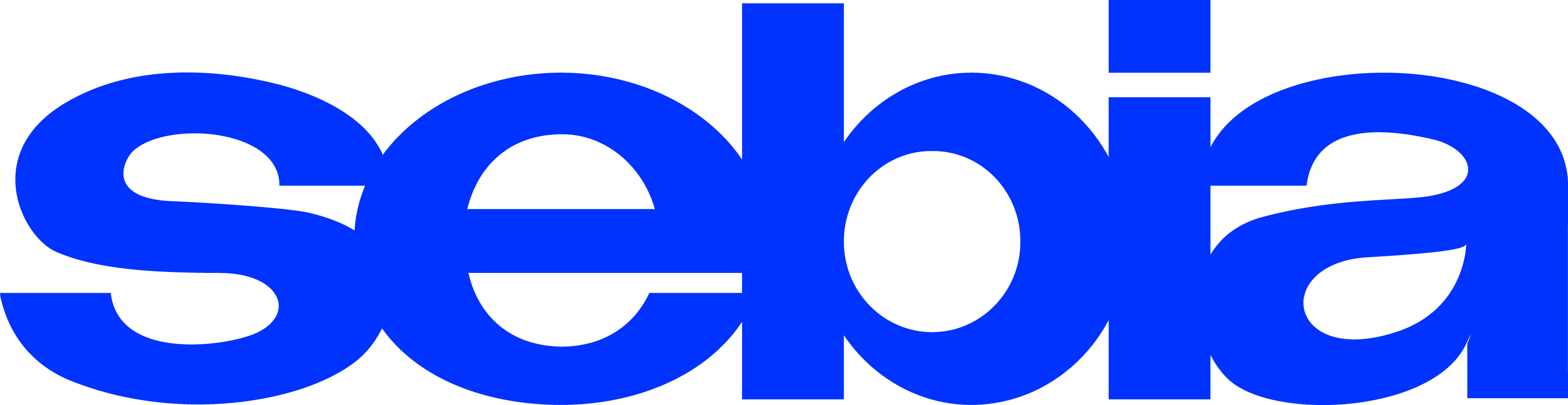 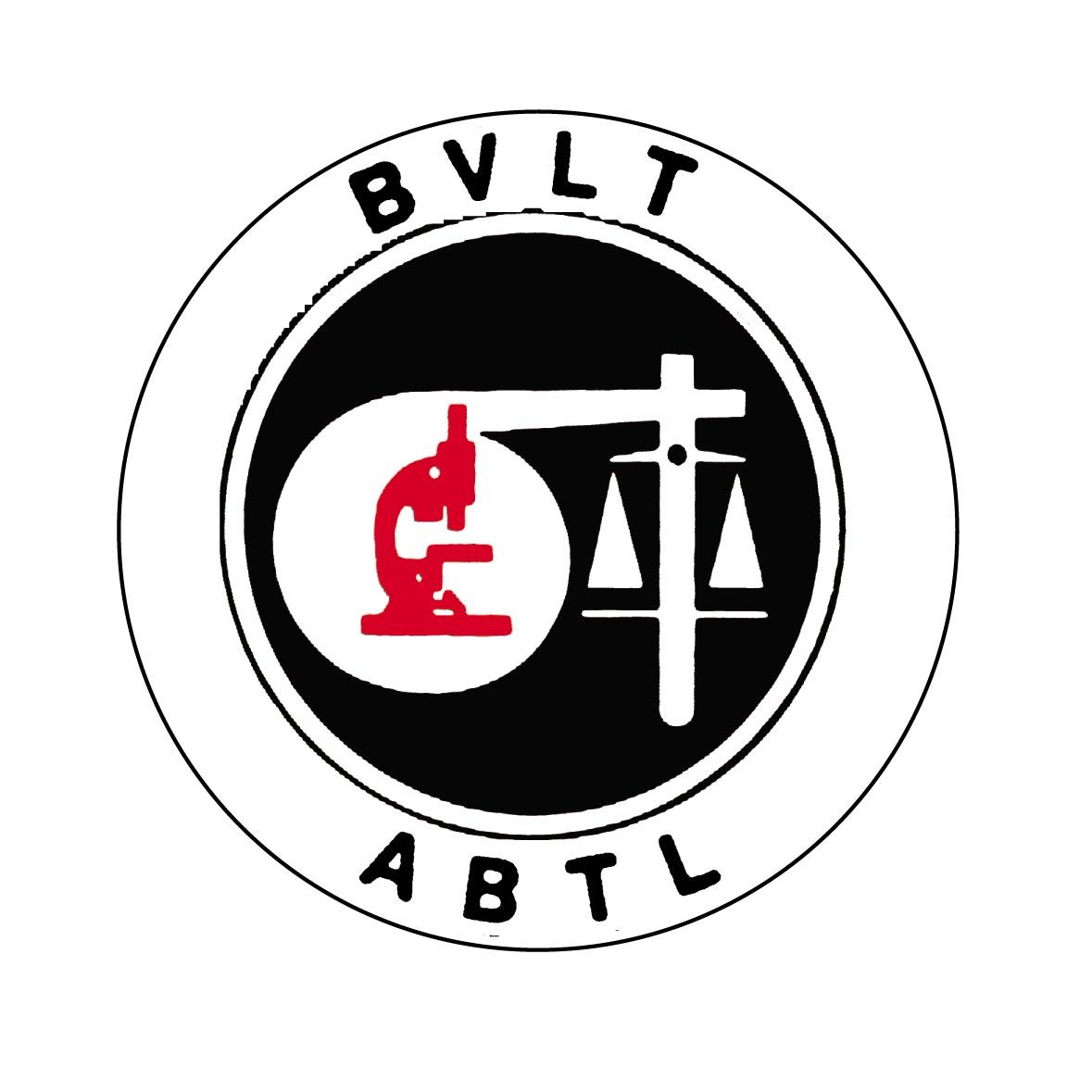 Formation continueDétection de la synthèse intrathécale d’immunoglobulines avec la méthode Hydragel CSF Focussing.Sebia BeneluxJ. Olieslagerslaan 421800 VilvoordeJeudi, le 25 janvier 20189u00 - 9u30		Accueil9h30 - 10h30 	Les protéines du LCR et leur diagnostic10h30 - 10h45 	Pause10h45 - 12h30 	La focalisation isoélectrique: pratique et théorie.	12h30 - 13h15 	Lunch13h15 - 13h45 	Interprétation des résultats. Un syllabus est remis à chaque participant.Les participants sont invités à soumettre leurs propres échantillons et résultats à problèmes.8 CPDLe nombre de participants est limité à 20. Membres individuels ABTL: 25 €   Laboratoires membres: 50 € /pNon-membres: 100 €Renseignements : lieve.geerts@bvlt-abtl.be  le site: www.bvlt-abtl.beFORMULAIRE D’INSCRIPTIONA renvoyer à: Lieve Geerts	 BVLT/ABTL – Formation continue	 Kronenburgstraat 34/6			 2000 Antwerpen	 e-mail : lieve.geerts@bvlt-abtl.be --------------------------------------------------------------------------------------------Mme, Mr, Dr. .....................................N° membre BVLT/ABTL ..........Laboratoire:…………………………………………………………………………………Adresse :............................................................................................Code postal : ...................... Commune : ..............................................Tél. privé : ................................... Tél labo :..........................e-mail :..............................................................................souhaite participer à la formation continue “Détection de la synthèse intrathécale d’immunoglobulines avec la méthode  Hydragel CSF Focussing”  à Vilvoorde, jeudi le 25 janvier 2018   Je vire ce jour ............. EUR au compte BE94 0682 1163 3314 BIC : GKCCBEBB  de l’ABTL asbl avec en communication « electroforese » et le nom du participant.Date ..........................	Signature......................................................….En cas de désistement nous parvenant au plus tard 7 jours avant la manifestation, les frais de participation seront remboursés. Dix pour cent du montant seront retenus pour frais administratifs.